Omer Abdalla alsideegAl-Khartoum, SudanNationality : Sudan  Language : (Arabic & English)Email: omerabdalla123@gmail.comMobile: + 249 92 4047500             : + 249 91 14 58898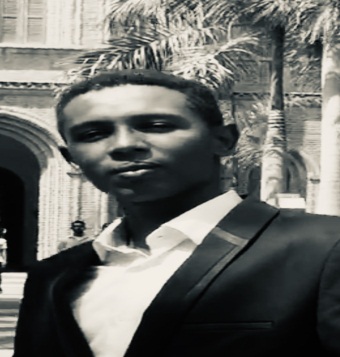 Summary	An electrical engineer seeking to develop himself in different aspects, both in technical and administrative departments, also to obtain a challenging and responsible position in a professionally managed organization. I am looking forward to an opportunity where I can utilize my skills in constituting effectively to the success of the organization and further improvement of my personal skills.Summary	An electrical engineer seeking to develop himself in different aspects, both in technical and administrative departments, also to obtain a challenging and responsible position in a professionally managed organization. I am looking forward to an opportunity where I can utilize my skills in constituting effectively to the success of the organization and further improvement of my personal skills.Key Areas of ExpertiseProjects planning, scheduling, managing and directing. Management ReportingProblem SolvingAble to deal with complicated situations with calm and clear thinking.Analytical MindFast learning and adaptation skill Methodical approach to all tasks.Good IT KnowledgePresentation SkillsHigh Levels of IntegrityHigh sense of responsibilityNegotiatingCommunication SkillsTeam work and solo work compatibility.Multi-tasking skills.High adaptability to new and foreign cultural.High research skill.Teaching.Key Areas of ExpertiseProjects planning, scheduling, managing and directing. Management ReportingProblem SolvingAble to deal with complicated situations with calm and clear thinking.Analytical MindFast learning and adaptation skill Methodical approach to all tasks.Good IT KnowledgePresentation SkillsHigh Levels of IntegrityHigh sense of responsibilityNegotiatingCommunication SkillsTeam work and solo work compatibility.Multi-tasking skills.High adaptability to new and foreign cultural.High research skill.Teaching.Professional Experience SEGAN PIPELINE & PETROLEUM (F Z E), Sudan Project Manager                                                September 2017 – April 2018Office administrationReporting to general manager.Preparing bidding documents.Contact with clients.Review contracts.Attending all projects meeting and negotiating agenda with clients.Preparing invoice payments according to work progress.General office dutiesAnswering of all telephone callsMaintain all office equipment eg computers, mobile phones, printers etc.Technical duties:Lead and manage the team of work to finish a DCVG pipeline survey of 150 km and coating repair of 400 points along PETROLINES pipeline.Planning. Scheduling and directing daily activities.Preparing technical reports.Budget Controlling. Sending the daily report to general manager. Contact with client to install CP system.Prepare and sign all documents related to site  work.PETROLINES FOR CRUDE OIL LTD, Sudan Project Engineer                                                     July 2017 - September 2017 Work at Technical Services Department and attended many projects:Installing solar system at oil security sitesInstalling a new PETRODAR’s oil metering station near al Khartoum refinery.Commissioning for oil auto sampler at Khartoum Metering Station (KMS). Provision of CP remote monitoring system for Marine Terminal (MT) storage tank. Ministry of Oil and Gas, Sudan Pipelines – Maintenance and Operation & Technical services                               FEB 2016 - FEB 2017General office duties.Travelling to many places of oil fields as the ministry representative.Prepared and introduced many presentations which are related to oil industry.Working as the ministry office manager at PETRODAR's Central Processing Facility (CPF) and pump station 2 near aljabaleen town as government’s representative.PETROLINES FOR CRUDE OIL LTD, Sudan Software programming                                                    OCT 2014 - AUG 2015Visiting oil field studying how oil metering stations are work.Studying all oil metering stations regulations and standards.Understanding all oil metering stations equipment’s.Build an image to connect and control all oil metering stations components.Using SCADA software to simulate the physical station.Professional Experience SEGAN PIPELINE & PETROLEUM (F Z E), Sudan Project Manager                                                September 2017 – April 2018Office administrationReporting to general manager.Preparing bidding documents.Contact with clients.Review contracts.Attending all projects meeting and negotiating agenda with clients.Preparing invoice payments according to work progress.General office dutiesAnswering of all telephone callsMaintain all office equipment eg computers, mobile phones, printers etc.Technical duties:Lead and manage the team of work to finish a DCVG pipeline survey of 150 km and coating repair of 400 points along PETROLINES pipeline.Planning. Scheduling and directing daily activities.Preparing technical reports.Budget Controlling. Sending the daily report to general manager. Contact with client to install CP system.Prepare and sign all documents related to site  work.PETROLINES FOR CRUDE OIL LTD, Sudan Project Engineer                                                     July 2017 - September 2017 Work at Technical Services Department and attended many projects:Installing solar system at oil security sitesInstalling a new PETRODAR’s oil metering station near al Khartoum refinery.Commissioning for oil auto sampler at Khartoum Metering Station (KMS). Provision of CP remote monitoring system for Marine Terminal (MT) storage tank. Ministry of Oil and Gas, Sudan Pipelines – Maintenance and Operation & Technical services                               FEB 2016 - FEB 2017General office duties.Travelling to many places of oil fields as the ministry representative.Prepared and introduced many presentations which are related to oil industry.Working as the ministry office manager at PETRODAR's Central Processing Facility (CPF) and pump station 2 near aljabaleen town as government’s representative.PETROLINES FOR CRUDE OIL LTD, Sudan Software programming                                                    OCT 2014 - AUG 2015Visiting oil field studying how oil metering stations are work.Studying all oil metering stations regulations and standards.Understanding all oil metering stations equipment’s.Build an image to connect and control all oil metering stations components.Using SCADA software to simulate the physical station.Professional and Academic QualificationMaster of Science in Engineering Management. 2018 –– 2020 Khartoum UniversityBachelor in Electrical Engineering (Control Engineering). 2010 –– 2015 Sudan University of Science and TechnologyIntermediate in Khartoum – 2009 KhartoumIT SkillsProficient user of MS Office. Fluent in English and ArabicGood Team workCan handle and work in pressure situationProfessional and Academic QualificationMaster of Science in Engineering Management. 2018 –– 2020 Khartoum UniversityBachelor in Electrical Engineering (Control Engineering). 2010 –– 2015 Sudan University of Science and TechnologyIntermediate in Khartoum – 2009 KhartoumIT SkillsProficient user of MS Office. Fluent in English and ArabicGood Team workCan handle and work in pressure situation